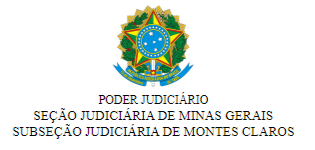 Aos membros da Comissão do Processo Seletivo para Estudantes do Curso de Direito da Justiça Federal de Primeiro Grau em Minas Gerais - Subseção Judiciária de Montes Claros - Edital 513596/2023.RECURSO CONTRA O RESULTADO PRELIMINARNº de Inscrição: ____Eu, ___________________, abaixo qualificado(a), portador(a) do documento de CPF sob o nº ____, inscrito(a) no Processo Seletivo para Estudantes do Curso de Direito - Edital 513596/2023, venho recorrer do resultado preliminar do processo seletivo, divulgado por esta comissão no dia 29 de novembro de 2023, conforme prazo legal, pelo(s) motivo(s) abaixo justificado(s):Estou ciente de que o não atendimento das regras contidas neste, assim como no Edital 513596/2023 que regula o Processo Seletivo para Estudantes do Curso de Direito da Justiça Federal de Primeiro Grau em Minas Gerais - Subseção Judiciária de Montes Claros, no que se refere a recurso, poderá ensejar na rejeição deste.Montes Claros,   de novembro de 2023.